CALCULATE: Using a Mortgage CalculatorPART A:The individuals in the following scenarios are currently independent adults, looking to buy a home. Each of them, fortunately, took a personal finance class in high school and learned the value of doing some preliminary work on a mortgage calculator before determining their price range. Use the Bankrate.com Mortgage Calculator for this activity. *Hint: Push “Show Amortization Schedule” on the calculator screen to see more details about each loan.Note: When answering questions about how much monthly payments will be, include the cost of insurance and taxes. PART B:Link to my house (use www.realtor.ca) www.realtor.com (for USA), search for any house/cottage in USA/Canada (do not forget to do currency conversion if the house is from USA): Price (list price of the property): DownPayment: $50,000 (this is fixed, do not change)Figure out the monthly Payment and Total Interest over time for the following scenarios:For 25 years, 2.44 interest:For 30 years, 2.44 interest:For 25 years, 1.59 interest: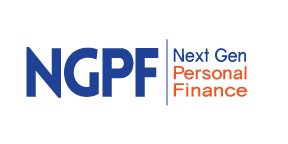 NGPF Activity BankTypes of CreditTREMAINE: Wants a one bedroom townhouse in a trendy new development downtown; average cost is $145,000Is preapproved for a 4.38% interest rate on a 30-year fixed mortgageHas saved $30,000 for a down paymentWhat will Tremaine’s monthly payment be?How much total interest will he pay over the course of the mortgage?If Tremaine waited until he had $50,000 saved for a down payment,What will his monthly payment be? How much total interest will he pay over the course of the mortgage? How much money did he save by paying an extra $20,000 upfront?CARLIN: Has been renting a two-bedroom apartment with her husband and 3 kids; wants to move into a three-bedroom home insteadTook her five years, but she has saved $20,000 for a down paymentHomes in her small town are typically selling for $75,000 to $95,000Is preapproved for a 3.89% interest rate on a 30-year fixed mortgageNeeds her monthly payment to be less than $400Rounded to the nearest $500, what’s the most expensive house Carlin could buy? How much total interest will she pay over the course of the mortgage for this house? What month and year does Carlin pay off her house?If Carlin could add just $50 to each monthly payment, how much money would she save on interest?What month and year does Carlin pay off her house if she makes the higher monthly payment? What are some strategies Carlin could use to make sure she has an extra $50/month for her mortgage? If Carlin can afford $450 per month, she could have just bought a more expensive house. Do you think she should pay off an expensive house in 30 years? Or, should she pay off a cheaper house in less time with less interest? Explain why you feel that way.BRYCE: Has a high paying job and has determined he could afford up to $2800 per monthWants a sweet home to reward all his hard work; his dream home costs $550,000Has been sloppy in the past with his bill pay, leading to a credit score of 650, so the best rate he can get is 4.69% for 30 years fixedIs willing to contribute $75,000 to his down paymentHow much, per month, is Bryce short on the mortgage payments for his dream home?How much would Bryce’s down payment need to be if he wanted to get his monthly payments down to $2,500 or slightly under?Using this strategy, how much total interest would he pay over the course of the loan?Unfortunately, Bryce doesn’t have enough money to allocate towards such a huge down payment, so he decides to put in his original $75,000 down payment. Besides, Bryce is worried his credit score is a bigger problem, so he asks the bank how improving his score would impact his loan application. They provide this chart: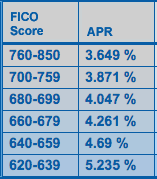 If Bryce could raise his credit score into the 660-679 range and keep the $75,000 down payment, could he afford his dream house? Using this strategy, how much total interest would he pay over the course of the loan?What do you think Bryce should do? 